Granujas de medio peloSmall Time Crooks (Woody Allen)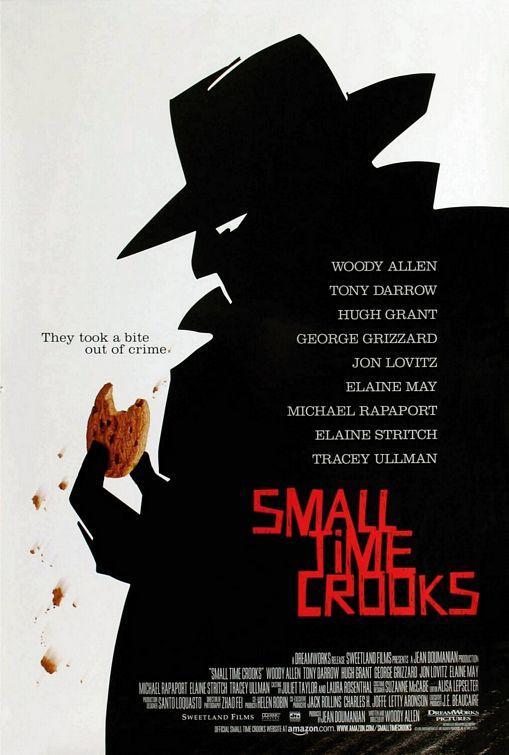 Preguntas: (Todas las respuestas deben estar referidas a la película) ¿Por qué crees que tiene éxito el negocio?Señala los elementos de la empresa, poniendo ejemplos de cada uno de ellos. (elemento humano, entorno……)¿Qué estrategia competitiva crees que se lleva a cabo? RazónaloClasifica la empresa según los diferentes criterios vistos.Realiza un análisis sectorial de empresa. (competencia, mercado en el que actúa…)Señala las diferentes áreas funcionales, indicando la/s actividad/es que se realizan y el responsable de ellas.Distingue entre costes fijos y variables vistos en esta película. Pon ejemplos¿Qué tipo de localización realiza la empresa vista en este film? Señala los factores que han tenido en cuenta para situar la empresa. En la película se habla de franquicia, ¿Qué es? Explícalo.¿Cuál es el desenlace para la empresa? A qué se debe.  